СОБРАНИЕ ДЕПУТАТОВ ШУМАКОВСКОГО СЕЛЬСОВЕТАСОЛНЦЕВСКОГО РАЙОНА КУРСКОЙ ОБЛАСТИ30 апреля 2015 года                                                                                                     № 24РЕШЕНИЕОб утверждении схемы общетерриториального десятимандатного избирательного округа по выборам депутатов Собрания депутатов Шумаковского сельсовета Солнцевского района Курской областиРассмотрев решение территориальной избирательной комиссии Солнцевского района Курской области №100/672 от 28 ноября 2014 года «Об определении схемы общетерриториального десятимандатного избирательного округа по выборам депутатов Собрания депутатов Шумаковского сельсовета Солнцевского района Курской области и в соответствии с пунктом 2 статьи 18 Федерального закона «Об основных гарантиях избирательных прав и права на участие в референдуме граждан Российской Федерации и частью 2 статьи 19 Закона Курской области «Кодекс Курской области о выборах и референдумах» Собрание депутатов Шумаковского сельсовета Солнцевского района Курской области РЕШИЛО:Утвердить схему общетерриториального десятимандатного избирательного округа по выборам депутатов Собрания депутатов Шумаковского  сельсовета Солнцевского района Курской области и её графическое изображение.Обнародовать настоящее решение Собрания депутатов Шумаковского сельсовета Солнцевского района Курской области путем вывешивания на стендах и размещения на сайте.Председатель Собрания депутатов	А.В.БорисовПриложение к решению Собрания депутатовШумаковского сельсоветаСолнцевского района Курской областиОт 30 апреля 2015 года №          24 Схемамногомандатного избирательного округа по выборам депутатов Собрания депутатов Шумаковского сельсовета Солнцевского района Курской области.Шумаковский общетерриториальный десятимандатный избирательный округМестонахождение территориальной избирательной комиссии Солнцевского района Курской области- Курская область, пос. Солнцево, ул. Ленина, д. 44.Границы Шумаковского общетерриториального десятимандатного избирательного округа:Села: Шумаково, Воробьевка, Плоское,Деревни: Машкино, Семеновка, Отрадное, Семеновка, Верхнееремино, Красниково, Мелидовка, СавинкаХутора: Трубицино, Малиновка, Семибратский, Толстоплотаво, Мурыновка, Сорочино, ТатарскийКоличество избирателей Шумаковского общетерриториального десятимандатного избирательного округа, включающего всю территорию  Шумаковского сельсовета Солнцевского района Курской области по состоянию на 01.07.2014 года- 1564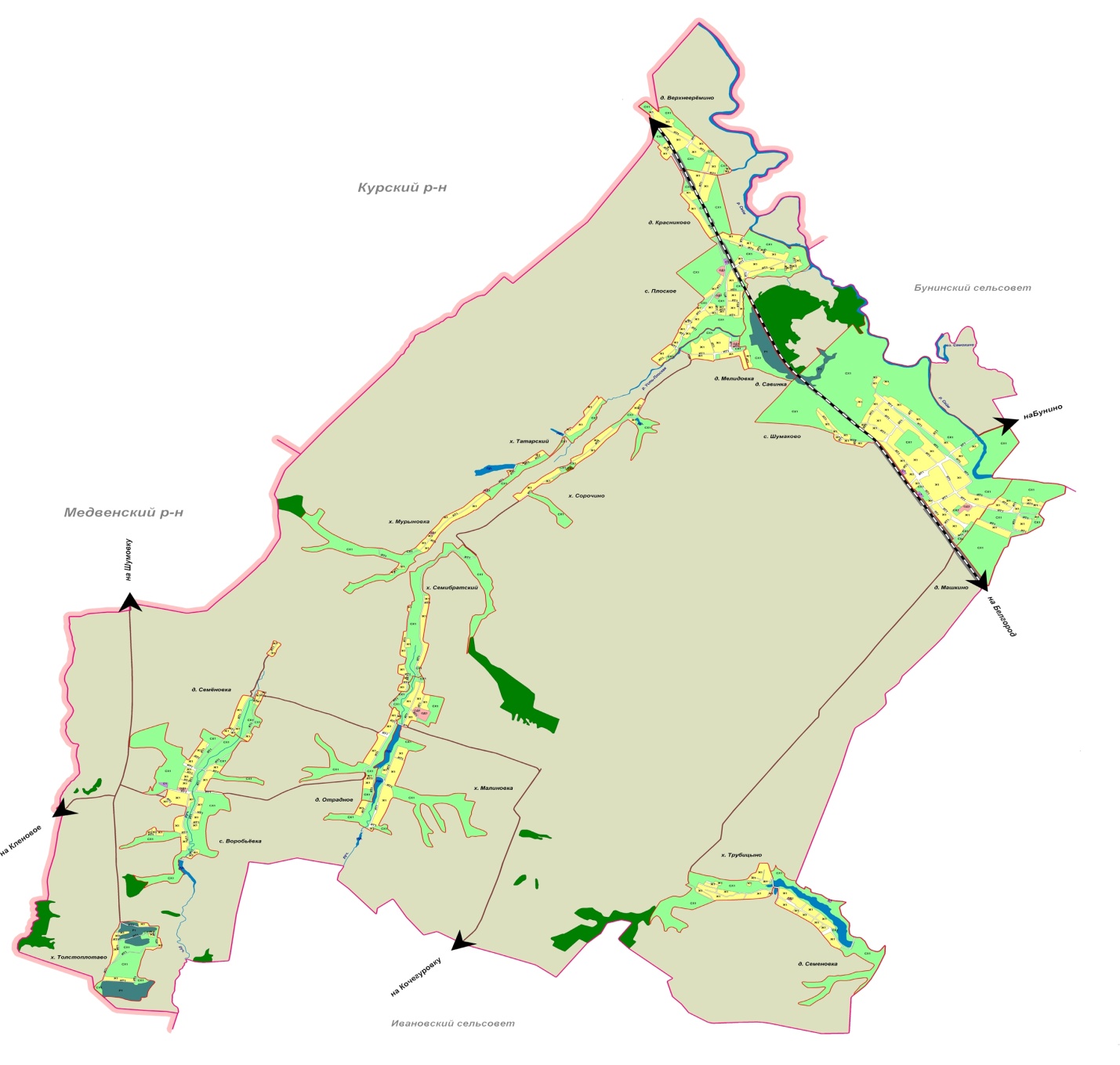 